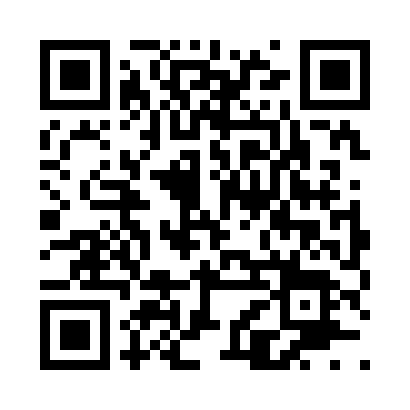 Prayer times for Newport, Alabama, USAMon 1 Jul 2024 - Wed 31 Jul 2024High Latitude Method: Angle Based RulePrayer Calculation Method: Islamic Society of North AmericaAsar Calculation Method: ShafiPrayer times provided by https://www.salahtimes.comDateDayFajrSunriseDhuhrAsrMaghribIsha1Mon4:175:4212:564:438:099:342Tue4:185:4312:564:438:099:343Wed4:185:4312:564:438:099:344Thu4:195:4412:564:438:099:335Fri4:195:4412:564:438:089:336Sat4:205:4512:574:438:089:337Sun4:215:4512:574:448:089:328Mon4:225:4612:574:448:089:329Tue4:225:4612:574:448:079:3110Wed4:235:4712:574:448:079:3111Thu4:245:4812:574:448:079:3012Fri4:255:4812:574:448:069:3013Sat4:255:4912:584:448:069:2914Sun4:265:4912:584:448:069:2915Mon4:275:5012:584:448:059:2816Tue4:285:5112:584:448:059:2717Wed4:295:5112:584:448:049:2618Thu4:305:5212:584:448:049:2619Fri4:315:5312:584:448:039:2520Sat4:325:5312:584:448:029:2421Sun4:335:5412:584:448:029:2322Mon4:335:5512:584:448:019:2223Tue4:345:5512:584:448:019:2124Wed4:355:5612:584:448:009:2025Thu4:365:5712:584:447:599:1926Fri4:375:5812:584:447:589:1827Sat4:385:5812:584:447:589:1728Sun4:395:5912:584:447:579:1629Mon4:406:0012:584:447:569:1530Tue4:416:0112:584:447:559:1431Wed4:426:0112:584:437:549:13